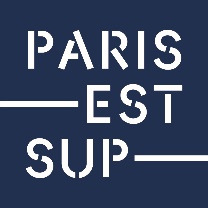 DEMANDE DE DEROGATION POUR DIRIGER UNE THESE DE DOCTORAT(En application de l’article 16 de l’Arrêté du 25 mai 2016 relatif à la formation doctorale)La demande est délivrée une seule fois et pour un seul doctorant encadré.Formulaire à remplir par les demandeurs titulaires d’un doctorat mais non titulaires d’une HDR,et à adresser à l’école doctorale concernée.Joindre un CV complet et une notice des titres et travaux. DIRECTEUR DE THESENom : Mme, M : ……………………………………...Prénoms : ………………………………………………………Né(e) le …………………………………Adresse personnelle : ……………………………………………………………………………………………...……………………………………………………  Téléphone personnel : ………………………………………Adresse professionnelle :	  UPE (1)				 Autre (à préciser) (1).......................................................................................................................................................................….…..................................................................................  Téléphone professionnel : ................................……………..Fax : ………………………………..   E-Mail : …………………………………………………………………..Grade ou profession : ………………………………………………………………………………………….Diplômes : ……………………………………………………………………………………………………….				Date : 					Signature du demandeur :Nom du Doctorant dirigé : ........................................................................................……………………Titre de la thèse dirigée : .................................................................................................................………….........................................................................................................................................................................…..........................................................................................................................................................................…..Motivation de la demande :Avis du Directeur de l'Ecole DoctoraleEcole Doctorale (dénomination) : ……………………………………..Nom, prénom du directeur : ………………………………………Avis motivé :				 	FAVORABLE() 				DEFAVORABLE(1)					Date : 						SignatureAvis du bureau du Conseil de la Formation Doctorale				 	FAVORABLE(1) 				DEFAVORABLE(1) 					Date				                  	 Le Directeur du Département 	 	 	 	 	 	 	 	 	      des études Doctorales											         Laurent GAUTRON	Décision				 	 accord  			 Refus(1) 					Date						    Le Président d’Université Paris EstAlexandre MAITROT DE LA MOTTE